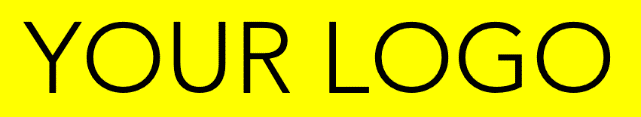 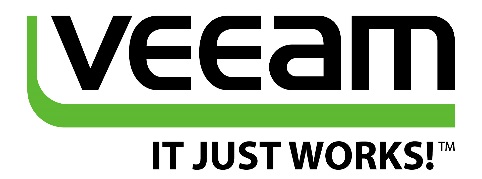 Minimize off-site replication costs with eFolder BDR for VeeamLimited bandwidth. Exploding data volumes. How much is off-site replication costing your business?Off-site replication is a key consideration for backing up virtualized environments, helping business avoid catastrophic data loss and downtime. Unfortunately, many businesses realize the high costs associated with building and maintaining a hosted backup for their virtualized environments. Businesses today need an easy and cost-effective way to replicate their data off-site using public cloud services.The new Veeam v8 Availability Suite includes a host of new and improved features, which make backing up Veeam-protected environments to the cloud fast, reliable, and affordable. Veeam v8 lets businesses efficiently replicate their backups to Veeam cloud service providers, including eFolder.eFolder BDR for Veeam provides a highly scalable hostedVeeam environment, cloud replication for any Veeam environment, and cloud-based disaster recovery for Hyper-V environments.Businesses that deploy eFolder BDR for Veeam unlock an affordable off-site backup and multiple recovery options for virtual machines in the event of a disaster, including restoration of virtual machines back to their local environment or recovery in the eFolder Cloud.Delivered exclusively by eFolder, eFolder BDR for Veeam offers 500 GB of bundled cloud storage per protected virtual machine, and features forever incremental backups and block-level deduplication and compression. Veeam Cloud Connect makes it easy to setup and administer cloud backups through the existing Veeam console.eFolder BDR for Veeam lets business leverage the reliability and performance of the eFolder Cloud with a single solution, minimizing the risk and cost of downtime.KEY FEATURES> Image-based backup and cloud replication, providing total protection of virtual machines> Multiple recovery options, minimizing downtime> Generous cloud storage and point-and-click configuration, reducing costs> Comprehensive reporting and integrations, reducing administrative burden> Compliant data centers and military-grade security, exceeding industry standardsFeaturesImage-based backup and cloud replication>  Requires Veeam Availability Suite v8 software for image-based backup and WAN replication (licensed separately)>  Cloud replication to the petabyte-scale eFolder Cloud>  Powered by Veeam Cloud Connect (included with eFolder BDR for Veeam service)>  Block-level deduplication and compression>  Incremental-forever backups>  Configurable grandfather-father-son (GFS) retention policy up to 60 daysMultiple recovery options>  Recovery of server data, operating systems, applications, and configurations>  Veeam Explorer granular restoration for Exchange, Active Directory, SQL, and SharePoint>  Download of images from eFolder Cloud>  Disk shipment of images from eFolder Cloud>  Cloud-based disaster recovery of Hyper-V environments in the eFolder Continuity CloudGenerous cloud storage and point-and-click configuration>  500 GB of cloud storage per protected virtual machine>  Setup and administer backups through the existing Veeam console>  Point-and-click configuration of local Veeam backups to the eFolder Cloud>  Free pre-seed service or internet upload>  Compatibility with new and existing Veeam software licenses (must be upgraded to Veeam v8)Comprehensive reporting and integrations>  Access to the Veeam ONE management portal>  Multi-tenant management>  Backup monitoring and status>  Custom alerting and notifications>  Comprehensive usage reports>  License key administrationCompliant data centers and military-grade encryption>  SSAE 16 Type II or SOC Certified>  eFolder 100% uptime cloud service-level agreement (SLA)>  99.999% reliability, translating to less than 5 minutes average downtime per year>  Silent Data Corruption Protection, end-to-end checksums to “tag” data with strongly verifiable identifiers>  User-owned encryption keys>  Data transferred over Secure Sockets Layer (SSL) encrypted connections>  Server Side Encryption (SSE), using 128-bit Secure Sockets Layer (128-bit SSL) in transit and 256-bit Advanced Encryption Standard (256-bit AES) at restPlatforms>  Microsoft Windows Server 2012>  Microsoft Windows Server 2012 R2>  Microsoft Windows Server 2012 R2 SP1>  VMware vSphere 5.x>  VMware vSphere 4.xHosts>  Microsoft Windows Server Hyper-V 2012>  Microsoft Windows Server Hyper-V 2012 R2>  Microsoft Windows Server Hyper-V 2012 R2 SP1>  Microsoft Hyper-V Server>  VMware ESXi 5.x>  VMware ESXi 4.xSoftware>  Microsoft System Center Virtual Machine Manager 2012 R2 (optional)>  Microsoft System Center Virtual Machine Manager 2012 SP1 (optional)>  Microsoft System Center Virtual Machine Manager 2008 R2 SP1 (optional)>  VMware vCenter Server 5.x (optional)>  VMware vCenter Server 4.x (optional)>  VMware vCenter Server 5.1, 5.5 (optional)Virtual Machines>  All operating systems supported by Microsoft Hyper-V>  All operating systems supported by VMware>  Any application>  Any file systemAbout eFoldereFolder is a leading supplier of cloud data protection, business continuity and cloud file sync solutions for MSPs, cloud service providers, system integrators, and VARs. eFolder BDR for Veeam is a cloud replication and disaster recovery service that leverages Veeam Cloud Connect and the massive storage and recovery capabilities of the eFolder Cloud.©2015 eFolder, Inc. All rights reserved. eFolder is a trademark of eFolder, Inc. 04/15 EF0286